	0-3 Fractions Worksheet			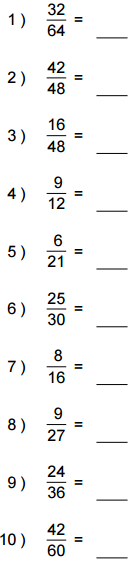 Converting Improper Fractions to Mixed Numbers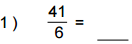 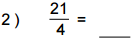 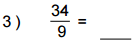 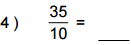 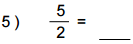 Converting Mixed Numbers to Improper Fractions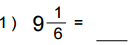 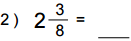 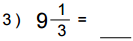 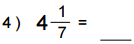 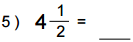 